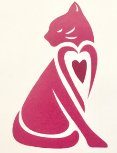        Date: ________________________________                    			Email: ___________________________________________________       Owner(s) Name: Last____________________________________________________ First________________________________________________________       Address___________________________________________________________________________________________________________________________       City____________________________________    County ____________________          State ____________________         Zip Code__________________        Home Phone__________________________________________              Cell Phone_________________________________        Work Phone_______________________________________                     Spouse Name/Phone________________________________________________       Emergency Contact Name______________________________________________________________________ Phone________________________________       Reason for Visit: ___________________________________________________________________________________________________________________       How did you hear about us?   Referral:  We would like to thank a current client that may have referred you!  ______________________________________                                             Website             Location/Sign            Print Ads          Facebook           Internet Reviews              Event	         Name of Pet__________________________________________________________           Breed ____________________________ Color __________________________   Birthdate or Age _________________________________________________ Male          Neutered	 	                        Female         Spayed      Pet’s current medications _______________________________________________________________________________________________________      Describe your pet’s diet_________________________________________________________________________________________________________     What is your primary concern for today’s visit? ______________________________________________________________________________________     Location of previous veterinary records: ___________________________________________________________________________________________I hereby authorize the veterinarian to examine, prescribe for, or treat the above-described pet. I assume responsibility for all charges   incurred in care of this pet. I also understand that these charges will be paid at the time of release and that a deposit may be required for surgical treatment.  Signature of Owner ___________________________________________________________________ Date ___________________________________